JPP December 2021 7 days of #nystatin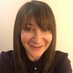 Dr Sharon Rees  @reesprescribeDay 1; Discovered via painstaking screening of soil samples in 1950 by Elizabeth Lee Hazen & Rachel Fuller Brown, #nystatin is a mixture of antifungal polyenes derived from the bacteria Streptomyces noursei. From the hundreds of cultures tested, the species was discovered in the garden of a friend, surname Nourse! #nystatin is so called because the women worked at the New York State Dept of Health. Day 2; #nystatin is a broad spectrum anti-fungal used for oral cavity candida infections. Oral suspension 1ml (100,000 units) is dropped into mouth after food four times daily for 7 days; Half the dose to each side of the mouth. Usually 2nd line to miconazole/used when miconazole not suitable.  #nystatin can be used to soak dentures overnight to prevent recurrence of oro-pharangeal thrush, in conjunction with miconazole/fluconazole treatmentDay 3: Nystatin suspension is rinsed around & held in mouth for as long as possible before spitting out. It should be continued for 48 hrs after lesions resolve. #nystatin is also added to some steroid, antiseptic & antibiotic creams for a Candida component of skin infections. Used in all age groups, but unlicensed in UK for neonatesDay 4: #nystatin is used topically, but if swallowed, there is no apparent absorption from the gut. Not used parenterally re high systemic toxicity. It is possible for a low concentration to enter systemic circulation, especially if inflammatory damage. Excreted unchanged in faeces. Unknown effects in pregnancy/lactation, so only used if benefits outweigh risks.Day 5: #nystatin mechanism of action. #nystatin binds preferentially to ergosterol in the cell membrane & forms a channel. This causes a change in cell permeability, leading to K+ leakage, followed by fungal cell lysis/deathDay 6: Adverse drug effects; #nystatin can cause nausea, vomiting, diarrhoea, GI irritation. Rare; rash, SJS & hypersensitivity. As it contains sucrose, can affect some intolerance/malabsorption syndromes, as well as diet & diabetic control; also high in sodium. (NOT exhaustive)Day 7: #nystatin has no drug-drug interactions! There is little reported about resistance, but always important to use as directed. #nystatin is not usually used for prophylaxis in high-risk patients, to minimise development of anti-fungal resistance. An oral agent e.g fluconazole & antiseptic mouthwash can be usedCPD - in addition to the tweets, read the BNF section treatment summary on antifungals, systemic use, as well as the monograph on nystatinhttps://bnf.nice.org.uk/treatment-summary/antifungals-systemic-use.htmlhttps://bnf.nice.org.uk/drug/nystatin.htmlThe SPC for nystatin oral suspension also contains some useful informationhttps://www.medicines.org.uk/emc/product/408/smpc Nystatin is a narrow spectrum anti-fungal drugTRUE or FALSE	Nystatin can be used in all age groupsTRUE or FALSE		Nystatin should be continued for 12 hours after oral thrush has resolvedTRUE or FALSE		The primary use for nystatin isVaginal thrushOral candidiasisOesphageal aspergillosisVenous ulcer infectionsNystatin is not known to be harmful in lactation, but caution is requiredTRUE or FALSE		Which of the following best describes the mechanism of action?Nystatin dismantles ergosterol structureNystatin interferes with ergosterol production Nystatin attaches to ergosterol and creates ‘pores’ which cause cell content leakageNystatin inhibits the cell transport of ergosterolWhich of the following is a common adverse drug effect?DiarrhoeaHypersensitivity ConstipationHepatotoxicityThere is a caution with this drug if someone has diabetes mellitusTRUE or FALSE		There is growing resistance to nystatin in the UKTRUE or FALSE		There are no drug-drug interactions for nystatinTRUE or FALSE		